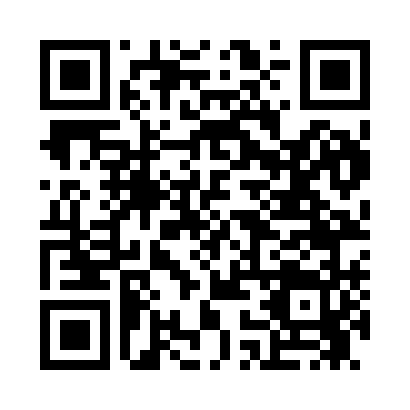 Prayer times for Sarcoxie, Missouri, USAMon 1 Jul 2024 - Wed 31 Jul 2024High Latitude Method: Angle Based RulePrayer Calculation Method: Islamic Society of North AmericaAsar Calculation Method: ShafiPrayer times provided by https://www.salahtimes.comDateDayFajrSunriseDhuhrAsrMaghribIsha1Mon4:316:011:215:138:4010:102Tue4:326:011:215:138:4010:103Wed4:326:021:215:138:4010:094Thu4:336:021:215:138:4010:095Fri4:346:031:215:138:4010:096Sat4:346:031:215:138:3910:087Sun4:356:041:225:138:3910:088Mon4:366:041:225:138:3910:079Tue4:376:051:225:148:3810:0710Wed4:386:061:225:148:3810:0611Thu4:386:061:225:148:3810:0512Fri4:396:071:225:148:3710:0513Sat4:406:081:225:148:3710:0414Sun4:416:081:225:148:3610:0315Mon4:426:091:235:148:3610:0316Tue4:436:101:235:148:3510:0217Wed4:446:101:235:148:3510:0118Thu4:456:111:235:148:3410:0019Fri4:466:121:235:148:349:5920Sat4:476:131:235:148:339:5821Sun4:486:131:235:148:329:5722Mon4:496:141:235:148:319:5623Tue4:506:151:235:138:319:5524Wed4:516:161:235:138:309:5425Thu4:526:161:235:138:299:5326Fri4:536:171:235:138:289:5227Sat4:546:181:235:138:289:5128Sun4:566:191:235:138:279:5029Mon4:576:201:235:128:269:4930Tue4:586:201:235:128:259:4731Wed4:596:211:235:128:249:46